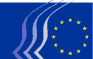 Europski gospodarski i socijalni odborBruxelles, 20. travnja 2017.Sažetak:1.	SOCIJALNA PITANJA	32.	POTROŠAČI / SOCIJALNA PITANJA	43.	RAST I INOVACIJE	54.	GOUVERNANCE ÉCONOMIQUE/INSTRUMENTS FINANCIERS/FISCALITÉ	65.	INDUSTRIE/INNOVATION	106.	UNUTARNJE TRŽIŠTE	127.	RELATIONS EXTÉRIEURES	138.	TRANSPORTS	16Plenarnom zasjedanju održanom 29. i 30. ožujka 2017. prisustvovali su gđa Cecilia MALMSTRÖM, povjerenica EU-a za trgovinu i gđa Corina CREȚU, povjerenica EU-a za regionalnu politiku.Za vrijeme zasjedanja usvojena su sljedeća mišljenja:	SOCIJALNA PITANJAUredbe Eurofound, Cedefop i EU-OSHAIzvjestiteljica: 		Christa SCHWENG (Skupina poslodavaca – AT)Suizvjestiteljica:		Giulia BARBUCCI (IT/II)Referentni dokument:	EESC-2016-05685-00-00-AS-TRAKljučne točke:U kontekstu revizije uredbi o osnivanju triju agencija (CEDEFOP, EUROFOUND i EU-OSHA) EGSO izražava svoje stavove o općim načelima kojima se one uređuju i daje posebne napomene u vezi sa svakom od njih.Odbor srdačno pozdravlja činjenicu da će se zadržati uravnotežena tripartitna struktura upravnog odbora. Odbor smatra da tripartitnost predstavlja uključiv pristup kojim se poštuje važnost uloge socijalnih partnera u traženju zajedničkih rješenja.EGSO vjeruje da je opće ciljeve triju agencija potrebno definirati na ujednačeni i cjelovitiji način kako bi se „pružila potpora potrebama svih institucija i tijela EU-a, država članica i socijalnih partnera”.EGSO se zalaže za to da ovlasti koje se odnose na imenovanje osoblja i promjene unutarnjih struktura navedenih agencija i dalje trebaju imati direktori agencija.EGSO se protivi smanjenju broja članova izvršnog odbora jer će se time interesnu skupinu koja trenutačno obnaša funkciju predsjednika dovesti u nepovoljan položaj s obzirom na to da više neće imati glasnogovornika u izvršnom odboru.EGSO pozdravlja standardizirani pristup imenovanju izvršnog direktora koji je sličan pristupu agencije EU-OSHA.EGSO je uvjeren da se mjesto zamjenika direktora pokazalo korisnim i to mjesto trebalo bi se, tamo gdje postoji, zadržati. Budući da postojeće različite prakse dobro funkcioniraju, Odbor zahtijeva određenu razinu fleksibilnosti u pogledu triju agencija.Kontakt:	Ana Dumitrache(Tel.: 0032 2 546 8131 - e-pošta: ana.dumitrache@eesc.europa.eu)POTROŠAČI / SOCIJALNA PITANJAJaka alkoholna pićaIzvjestitelj:			Peter SCHMIDT (Skupina radnika – DE)Referentni dokumenti:	COM(2016) 750 Final 2016-392-COD	EESC-2017-00058-00-00-AS-TRAKljučne točkeEGSO pozdravlja inicijativu Komisije koja se odnosi na usklađivanje postojećeg pravnog okvira za jaka alkoholna pića s Ugovorom o funkcioniranju Europske unije (UFEU) i na usklađivanje zakonodavstva s novim pravnim instrumentima EU-a, posebice u vezi s informiranjem potrošača o hrani i sa sustavima kvalitete za poljoprivredne i prehrambene proizvode. EGSO posebice podržava uvođenje čvršće povezanosti s poljoprivrednim sektorom. Ta je povezanost od temeljne važnosti za kvalitetu i ugled jakih alkoholnih pića proizvedenih u EU-u.EGSO priznaje složenost usklađivanja i pozdravlja pojašnjenje i napredak u područjima kao što su pravila povezana s označivanjem složenica, aluzija i mješavina jakih alkoholnih pića, kao i neobavezno označivanje podrijetla sirovina. Što se tiče oznaka zemljopisnog podrijetla, EGSO pozdravlja pojašnjenje pravila i postupaka koji se odnose na oznake zemljopisnog podrijetla i vrijednosti pripisane tradiciji i lokalnoj/teritorijalnoj proizvodnji.EGSO naglašava važnost održavanja postojeće razine zaštite za sektor jakih alkoholnih pića, kako bi se zajamčilo zadržavanje dodane vrijednosti i radnih mjesta u Europi. Važno je mjesto u kojem je proizvod destiliran i proizveden, a uvedena promjena u terminologiji ne bi trebala podrazumijevati značajnije promjene u tom sektoru. Što se tiče prezentiranja i označivanja, Odbor predlaže određena poboljšanja postojećeg prijedloga, odnosno poboljšanja koja se odnose na važnost izbjegavanja svake vrste lažnog predstavljanja ili nesporazuma povezanih s „aromama imitacije“, što bi moglo biti zavaravajuće za potrošače.Iako to ne ulazi u posebno područje primjene prijedloga Komisije, EGSO ponavlja svoje prethodne preporuke o potrebi za dosljednim i sveobuhvatnim pristupom politike temeljenim na izbjegavanju štetne konzumacije alkohola kao i o promicanju odgovorne konzumacije kojom se izbjegavaju zdravstveni rizici i maloljetničko opijanje – ne samo u odnosu na sektor jakih alkoholnih pića nego i šire. Informiranje, obrazovanje i podizanje razine svijesti ključni su za to i EGSO pozdravlja brojne inicijative javnog i privatnog sektora poduzete u tom kontekstu.Kontakt:	Monica Guarinoni(Tel.: 00 32 2 546 81 27- e-pošta: Monica.Guarinoni@eesc.europa.eu )RAST I INOVACIJEUključivi otociIzvjestitelj:			Stefano MALLIA (Skupina poslodavaca – MT)Referentni dokumenti:	Razmatračko mišljenje na zahtjev malteškog Predsjedništva	EESC-2016-05508-00-00-AC-TRAKljučne točke:EGSO vjeruje:da EU treba uložiti veće napore u prepoznavanje jedinstvenih izazova s kojima se otoci suočavaju;ključna područja politika kao što su jedinstveno tržište, politika tržišnog natjecanja, prometna politika, politika ruralnog razvoja i ribarstvena politika te inicijative i programe EU-a kojima se podupiru obrazovanje, osposobljavanje te politike za mlade i sport potrebno je primijeniti s više fleksibilnosti u pogledu otočnih gospodarstava;potrebno je preispitati kriterije koje Eurostat upotrebljava pri definiranju otočnih područja;osobama s invaliditetom i, općenitije govoreći, svim osobama koje se nalaze u nepovoljnom položaju treba se posvetiti posebna pažnja;prednost bi trebalo dati omogućavanju pristupa javnim uslugama, promicanju održivog rasta te poticanju pune zaposlenosti, konkurentnosti i kohezije na europskim otocima;Otoci i otočna područja često pružaju jedinstvenu priliku za primjenu rješenja zasnovanih na čistoj energiji – potrebno je podržati sve napore Europske komisije u ovom pogledu, posebice potpuni prelazak na rješenja zasnovana na čistoj energiji;bilo bi nužno provesti dubinsku studiju o dodatnim troškovima kojima su izloženi europski otoci;sva otočna područja ili otočne države članice trebali bi se smatrati područjima koja u okviru kohezijske politike za razdoblje nakon 2020. godine imaju pravo na financiranje infrastrukture;Komisiju bi trebala utvrditi prikladniji zakonodavni okvir u vezi s primjenom državnih potpora na otocima i u otočnim područjima;treba pojačati koordinaciju putem Međusektorske skupine za teritorijalni razvoj i razvoj gradova.Kontakt:	Helena Polomik(Tel.: 00 32 2 546 90 63 - e-pošta: Helena.Polomik@eesc.europa.eu)GOUVERNANCE ÉCONOMIQUE/INSTRUMENTS FINANCIERS/FISCALITÉOporavak i sanacija središnjih drugih ugovornih stranaIzvjestitelj:			Antonio GARCÌA DEL RIEGO (Skupina poslodavaca – ES)Referentni dokumenti:	COM(2016) 856 final - 2016/0365 (COD)	EESC-2016-06466-00-00-AC-TRAKljučne točke:EGSOpozdravlja predloženi „okvir za oporavak i sanaciju središnjih drugih ugovornih strana“ i naglašava da je izuzetno važno provesti postojeću odluku skupine G20 za globalno upravljanje CCP-ovima kao i posebne preporuke Odbora za financijsku stabilnost u usklađeno i obvezujuće zakonodavstvo uz osiguravanje pouzdanih i sigurnih jednakih uvjeta na globalnoj razini;bi pozdravio fleksibilnost koja bi omogućila da se predložena uredba prilagodi budućem razvoju međunarodnog konsenzusa o regulaciji CCP-ova, tj. preporukama Odbora za financijsku stabilnost (FSB);smatra da bi uvođenje jedinstvenog nadzornog tijela i jedinstvenog sanacijskog tijela za CCP-ove osiguralo da se nova uredba provede na standardiziran i najučinkovitiji mogući način;izričito preporučuje da se razmotri mogućnost korištenja ili proširivanja nadležnosti Europske središnje banke kako bi ona bila i središnje europsko nadzorno tijelo za CCP-ove u okviru jedinstvenog nadzornog mehanizma (SSM) kao i središnje sanacijsko tijelo pod okriljem ESB-a/Eurosustava;traži da se isključi bilo kakvo spašavanje CCP-ova javnim sredstvima (eng. bail-out), odnosno novcem poreznih obveznika, a posebno CCP-ova trećih zemalja. Trenutačno uključena mogućnost izvanredne javne potpore može u određenim uvjetima dovesti do situacije moralnog rizika;smatra da veću pozornost treba obratiti na mogući utjecaj na nefinancijske druge ugovorne strane (NFC) i odvojenu imovinu klijenata, odnosno neizravnih sudionika sustava poravnanja.Kontakt:	Gerald Klec(Tel: 00 32 2 546 9909 - e-pošta: gerald.klec@eesc.europa.eu)Regulatorni okvir EU-a za financijske uslugeIzvjestiteljica:		Milena ANGELOVA (Skupina poslodavaca – BG)Referentni dokumenti:	COM(2016) 855 final	ESC-2016-06465-00-00-AC-TRAKljučne točke:EGSOpozdravlja prvo uvođenje poziva za očitovanje kao inovativnog, informativnog i korisnog instrumenta za procjenu utjecaja zakonodavnih inicijativa na razini EU-a i nada se da će to postati standardna praksa u budućnosti;slaže se da se ne mogu osporiti temeljna načela nedavnih financijskih reformi i da su se zahvaljujući novim pravilima povećale stabilnost i otpornost financijskog sustava;naglašava važnost regulatornog okvira EU-a za financijske usluge u bržem dovršetku unije tržišta kapitala;pozdravlja pristup kojim se reformu stavlja u kontekst šireg cilja ujednačavanja financijske stabilnosti ciljeva rasta;potiče države članice da ne nameću nepotrebna opterećenja i ograničenja prilikom prenošenja pravila EU-a;slaže se da posebnu pozornost treba posvetiti bankama jer one svim građanima pružaju važne usluge od općeg interesa za širu javnost i glavni su izvor financiranja MSP-ova;poziva europske donositelje odluka da ubrzaju strukturnu reformu bankarskog sektora EU-a, uključujući rješavanjem zastoja sa suzakonodavcima povezanog s Komisijinim zakonodavnim prijedlogom uredbe o strukturnim mjerama za poboljšanje otpornosti kreditnih institucija EU-a;smatra da zakonodavstvo nije uvijek najprikladniji politički odgovor i poziva Komisiju da se odluči za nezakonodavna i tržišno utemeljena rješenja kad god je to moguće.Kontakt:	Gerald Klec(Tel: 00 32 2 546 9909 - e-pošta: gerald.klec@eesc.europa.eu)Prostorne tipologijeKategorija CReferentni dokumenti:	COM(2016) 788 final - 2016/0393 (COD)	EESC-2017-01107-00-00-AC-TRAKljučne točke:Budući da Odbor prihvaća sadržaj Prijedloga Komisije i smatra da njegov komentar nije potreban, odlučio je izdati mišljenje u podršku predloženog teksta.Kontakt:	Helena Polomik(Tel.: 00 32 2 546 90 63 - e-pošta: Helena.Polomik@eesc.europa.eu)Reforma bankarskog sustava – Kapitalni zahtjevi i izmjene okvira za sanacijuIzvjestitelj:			Daniel MAREELS (Skupina poslodavaca – BE)Referentni dokumenti:	COM(2016) 850 final – 2016/0360 (COD)	COM(2016) 851 final – 2016/0361 (COD)	COM(2016) 852 final – 2016/0362 (COD)	COM(2016) 854 final – 2016/0364 (COD)	EESC-2016-06799-00-00-AC-TRAKljučne točke:EGSOizuzetno pozdravlja paket prijedloga Komisije te se nada da će učinkovito doprinijeti dovršetku napora povezanih s reformom financijskog sektora koja je uslijedila nakon krize;toplo pozdravlja temeljnu sveobuhvatnu i integriranu viziju u ovim prijedlozima koja pomiruje i ujedinjuje neke od važnih ciljeva u raznim područjima, bez odstupanja od načela;smatra da različite predložene mjere nesumnjivo vode ka jačanju okvira za bonitetni nadzor i okvira za sanaciju europskih banaka; To je presudno za cilj smanjenja rizika u financijskom sektoru i poboljšanja otpornosti institucija;uvjeren je da prijedlozi koji umanjuju rizike omogućuju poduzimanje daljnjih koraka u daljnjem dovršenju bankarske unije i u izgradnji trećeg stupa, Europskog sustava osiguranja depozita. Tako stvara pozitivan doprinos daljnjoj obnovi povjerenja klijenata i korisnika u financijski sektor;također izrazito pozdravlja važnost financiranja gospodarstva. Kako je trenutačna razina ulaganja niska, moraju se iskoristiti sve prilike za stvaranje novih i dodatnih mogućnosti za gospodarski oporavak. Banke imaju važnu ulogu kao posrednici na tržištu kapitala, a bankarski krediti i u budućnosti će zasigurno biti glavni izvor financiranja za kućanstva i MSP-ove. Na tom je području potrebni uložiti više napora u korist MSP-ova, koji su okosnica europskog gospodarstva. Odbor poziva na utvrđivanje i daljnje proširenje „pomoćnog faktora za MSP-ove“;smatra da se dalje ne vodi dovoljno računa o posebnostima i mogućnostima malih i jednostavnih banaka. To se posebno odnosi na načelo proporcionalnosti. Potrebno je zauzeti se za strukturiraniji i dalekosežniji pristup koji je u korist više institucija i više područja. Tim vrstama institucijama ne smiju se nametnuti prevelike obveze ili teret;pozdravlja činjenicu da se u obzir uzima niz posebnosti EU-a. To je, između ostalog, slučaj s prilagodbama međunarodnim standardima kako bi se vodilo računa o europskim specifičnostima;smatra da je i dalje važno da Europa ima vodeću ulogu u aktualnim i budućim međunarodnim naporima na području reformi financijskog sektora;smatra da je u interesu svih dionika i zainteresiranih stranaka da se teži jasnoći i pravnoj sigurnosti pri donošenju novih pravila za koja je potrebno osigurati odgovarajuće razdoblje provedbe;smatra poželjnom brzu provedbu zakonskih prijelaznih mjera o novim standardima IFRS 9 kako bi se izbjegli mogući negativni učinci financiranja gospodarstva.Kontakt:	Gerald Klec(Tel: 00 32 2 546 9909 - e-pošta: gerald.klec@eesc.europa.eu)INDUSTRIE/INNOVATIONNautički i pomorski turizamIzvjestitelj:			Tony ZAHRA (Skupina poslodavaca – MT)Referentni dokument:	Razmatračko mišljenje	EESC-2016-05923-00-00-PA-TRAKljučne točke:Unatoč snažnoj otpornosti i brzom oporavku turizma u vrijeme krize, Odbor smatra da je važno analizirati i osvrnuti se na predvidive izazove i prilike u nautičkom i pomorskom turizmu, a posebno na Sredozemlju, s obzirom na njegovu veliku važnost i znatan doprinos europskom gospodarstvu.Odbor se zalaže za udruženje skupine država članica zapadnog Sredozemlja i trećih zemalja kako bi se zajednički riješilo pitanje „plavog rasta” te plave i zelene infrastrukture radi obnove narušenih ekosustava. S obzirom da je turizam značajan proizvođač otpada, to zahtijeva uvođenje inovativnih mjera koje mogu ublažiti probleme povezane s otpadom, uz koordinirano i djelotvorno provođenje propisa.Kontakt:	Jean-Pierre Faure(Tel.: 00 32 2 546 96 15 – e-pošta: jean-pierre.faure@eesc.europa.eu)Svemirska strategija za EuropuIzvjestitelj:			Mindaugas MACIULEVIČIUS (Skupina raznih interesa – LT)Referentni dokumenti:	COM(2016) 705 final	INT/809 - EESC-2016-05992-00-00-PA-TRAKljučne točke:EGSO:pozdravlja Komunikaciju Komisije o „Svemirska strategija za Europu”;ponavlja svoju snažnu potporu svemirskoj politici usmjerenoj na civilne potrebe;poziva Europsku komisiju da zajedno s Europskom investicijskom bankom pronađe nove mogućnosti financiranja u cilju poticanja privatnih ulagača;Poziva na aktivno sudjelovanje svih država članica;smatra da su od najveće važnosti obrazovanje i podizanje javne svijesti o koristima informacija i podataka prikupljenih tijekom svemirskih aktivnosti;poziva Komisiju da ispita izvedivost stvaranja jedinstvenog portala;poziva na novi pristup uporabi podataka.Kontakt:	Daniel Squerzi(Tel.: 00 32 2 546 92 50 – e-pošta: daniel.squerzi@eesc.europa.eu)UNUTARNJE TRŽIŠTENesolventnost poduzećaIzvjestitelj:			Antonello PEZZINI (Skupina poslodavaca – IT)Suizvjestiteljica:		Franca SALIS-MADINIER (Skupina radnika – FR)Referentni dokumenti:	COM(2016) 723 final – 2016/0359 (COD)	EESC-2016-06275-00-02-PA-TRAKljučne točke:EGSO:zalaže se da Prijedlog izađe u obliku uredbe i da se bez straha nastavi s najvećim mogućim usklađivanjem postojećih sustava;ustraje na tome da se direktivom formalno uredi obveza uprave poduzeća da unaprijed i za vrijeme pregovora obavještava zaposlenike i s njima se savjetuje;preporučuje da se u slučaju nesolventnosti svim zaposlenicima u svim državama članicama osigura položaja povlaštenih vjerovnika;smatra da je potrebno provjeriti kriterije pouzdanosti poduzetnika u pogledu poštenog profesionalnog ponašanja iapelira na to da se direktivom odredi da direktor koji zlouporabi stečajni postupak da bi uskratio prava radnicima postupa nezakonito.Kontakt:	Marie-Laurence Drillon(Tel.: 00 32 2 546 83 20 – e-pošta: marie-laurence.drillon@eesc.europa.eu)RELATIONS EXTÉRIEURESBudućnost naših oceanaIzvjestitelj:	Jan SIMONS (Skupina poslodavaca – NL)Ključne točke:EGSO pozdravlja zajedničku komunikaciju Europske komisije i Ureda visoke predstavnice Unije za vanjske poslove i sigurnosnu politiku o poboljšanom upravljanju oceanima. Također, sve je više zabrinut zbog potrebe za boljim upravljanjem oceanima i njihovom zaštitom zbog povećanog ljudskog djelovanja (neodrživi ribolov, neprikladna zaštita, turizam, intenzivni promet, onečišćenje).EGSO smatra da postojeći okvir za međunarodno upravljanje oceanima ne može osigurati održivo upravljanje oceanima i njihovim resursima te da je hitno djelovanje nužno. Komisija i Ured visoke predstavnice ipak moraju odrediti prioritete u smislu prijetnji s kojima su suočeni naši oceani kako bi ukazali na hitnu potrebu za djelovanjem.Jedan od uzroka neučinkovitog međunarodnog upravljanja oceanima jesu nedostaci u postojećem okviru za međunarodno upravljanje oceanima. EGSO preporučuje da se Komisija i Ured visoke predstavnice posvete rješavanju tih nedostataka i nedosljednosti, ali i da povećaju primjenu postojećih pravila, primjerice poboljšanjem provedbe Okvirne direktive o pomorskoj strategiji. EU bi se trebao suzdržati od predlaganja novog zakonodavstva s obzirom na to da bi bolja ili koordiniranija provedba postojećih pravila i propisa bila učinkovitija.EGSO vjeruje da bi EU mogao imati važnu ulogu u poboljšanju upravljanja oceanima, osobito pružanjem potpore znanstvenim istraživanjima o svjetskim oceanima. Trenutačno dostupne podatke treba iskoristiti na dobar i djelotvoran način. Odbor stoga snažno potiče EU da Europski opservatorij i mrežu podataka o moru pretvori u međunarodnu mrežu podataka o moru. EU bi mogao postati središte za koordinaciju takvih istraživanja.EGSO poziva EU da surađuje s partnerskim zemljama na smanjenju prijetnji i rizika u području pomorske sigurnosti, primjerice piratstva i trgovine ljudima, oružjem i narkoticima, iskorištavajući pritom puni potencijal nove Agencije za europsku graničnu i obalnu stražu, Europske agencije za pomorsku sigurnost (EMSA) i Europske agencije za kontrolu ribarstva (EFCA).EGSO snažno potiče uspostavu foruma dionika EU-a posvećenog oceanima i morima diljem svijeta, osobito s obzirom na to da je upravljanje oceanima međusektorsko pitanje u koje su uključeni brojni dionici.EGSO smatra da bi se u upravljanju oceanima trebala uspostaviti ravnoteža između socioekonomskog razvoja i očuvanja mora. EGSO smatra da bi se tehnologije za iskorištavanje resursa u morskom dnu morale koristiti pažljivo i oprezno.Naposljetku, EGSO primjećuje da se mjere iz zajedničke komunikacije odnose na upravljanje i oceanima i morima te zbog toga predlaže da se naslov zajedničke komunikacije promijeni u „plan za budućnost naših oceana i mora”.Kontakt:	Laura Ernšteina(Tel.: 00 32 2 546 9194 – e-pošta: laura.ernsteina@eesc.europa.eu)Instrumenti trgovinske zaštite – metodologijaIzvjestitelj:		Christian BÄUMLER (Skupina radnika – DE)Suizvjestitelj:	Andrés BARCELÓ DELGADO (Skupina poslodavaca – ES)Ključne točke:EGSO se zalaže za otvorenu i poštenu trgovinu i uvažava njezinu vrijednost kao pokretača rasta i zapošljavanja.Stoga EGSO poziva na primjenu jednakih uvjeta tržišnog natjecanja za europske proizvođače izvoznike i proizvođače izvoznike iz trećih zemalja te na uspostavu učinkovitih instrumenta trgovinske zaštite.EGSO smatra da, ukupno gledajući, prijedlog Komisije predstavlja uravnotežen pristup između pitanja statusa tržišnog gospodarstva Kine, s jedne strane, i cilja korištenja metode izračuna efektivnog dampinga, s druge strane.EGSO podržava prijedlog Komisije prema kojem dampinšku maržu treba računati ne koristeći se standardnom metodologijom, već na temelju referentnih vrijednosti koje uzimaju u obzir znatno narušene troškove proizvodnje i prodaje. EGSO ističe da je u svojem mišljenju iz 2016. o očuvanju održivih radnih mjesta i rasta u industriji čelika već pozvao na neprimjenjivanje standardne metodologije u antidampinškim i antisubvencijskim istragama kineskog uvoza sve dok ta zemlja ne ispuni pet kriterija EU-a za status tržišnoga gospodarstva.EGSO pozdravlja namjeru Komisije da primjenom posebnih kriterija utvrdi postoje li znatni poremećaji u stanju na tržištu. Odbor napominje da u obzir također treba uzeti poštovanje standarda Međunarodne organizacije rada te multilateralne sporazume u području zaštite okoliša.EGSO poziva Vijeće i Europski parlament da jasno navedu da će Komisija objaviti posebna izvješća za pojedine zemlje za sve zemlje sa znatnim poremećajima na tržištu.Međutim, EGSO primjećuje da još uvijek ima prostora za poboljšanje u Komisijinom prijedlogu o izmjeni osnovne antidampinške uredbe u pogledu učinkovitosti, ali i praktičnosti antidampinškog istražnog postupka (pravni status, izvedivost i relevantnost predloženog izvješća), i to osobito s obzirom na teret dokazivanja, koji ne bi trebalo prebacivati na europsku industriju.Povrh toga, EGSO naglašava da postupak podnošenja antidampinških pritužbi mora također biti dostupan malim i srednjim poduzećima. Odbor napominje da je učinkovitost postupaka instrumenta trgovinske zaštite (TDI) također povezana s prijedlogom modernizacije TDI-a iz 2013., uključujući pravilo niže pristojbe. EGSO ustraje na tome da je od ključne važnosti da se paket za modernizaciju TDI-a također dovrši i usvoji u predstojećim mjesecima kako bi se uspostavio čvrst i učinkovit sustav trgovinske zaštite i osigurala radna mjesta i rast u EU-u.Kontakt:	Tzonka IOTZOVA(Tel.: 00 32 2 546 8978 – e-pošta: Tzonka.Iotzova@eesc.europa.eu )TRANSPORTSStavljanje izvan snage uredbi iz prometnog sektoraIzvjestitelj:			Jan SIMONS (Skupina poslodavaca – NL)Referentni dokumenti:	COM(2016) 745 final – 2016/0368 (COD)	EESC-2017-00448-00-00-AS-TRAKljučne točke:U kontekstu programa REFIT i zalaganja za bolje donošenje propisa čiji je cilj pružanje zakonodavnog okvira koji bi bio prilagođen potrebama i visokoj kvaliteti, kao što je navedeno u Međuinstitucijskom sporazumu o boljoj izradi zakonodavstva zaključenom između Europskog parlamenta, Vijeća i Europske komisije, Europska komisija predlaže da se tri uredbe zbog svoje zastarjelosti stave izvan snage.EGSO je uvijek podržavao stajalište po kojem se zakonodavni okvir mora prilagoditi potrebama i visokoj kvaliteti, no mora ostati i transparentan, jasan i jednostavan za uporabu za države članice i dionike, a posebno u sektorima unutarnje plovidbe i teretnog cestovnog prijevoza.Nakon savjetovanja s reprezentativnim i zainteresiranim organizacijama, EGSO je zaključio da se Prijedlog uredbe Komisije o stavljanju izvan snage Uredbe (EEZ) br. 1101/89 ( privremeni propisi o uništavanju plovila unutarnje plovidbe) i Uredaba (EZ) br. 2888/2000 (dodjela dozvola za vozila za prijevoz robe u Švicarskoj) i (EZ) br. 685/2001 (odobrenja za prijevoz robe u Bugarskoj i Rumunjskoj prije pristupanja EU-u) može podržati.Kontakt:	Agota BAZSIK(Tel.: 00 32 2 546 8658 – e-pošta: Agota.Bazsik@eesc.europa.eu)_____________PLENARNO ZASJEDANJE

29. I 30. OŽUJKA 2017.

SAŽETAK USVOJENIH MIŠLJENJAOvaj dokument dostupan je na službenim jezicima na internetskim stranicama Odbora na sljedećoj adresi:http://www.eesc.europa.eu/?i=portal.fr.documents#/boxTab1-2Spomenuta mišljenja možete naći na internetu putem tražilice Odbora:http://www.eesc.europa.eu/?i=portal.fr.opinions-search